Nowe kwoty przychodu decydujące o zmniejszeniu lub zawieszeniu świadczeń emerytalno-rentowych od dnia 1 września 2022 r.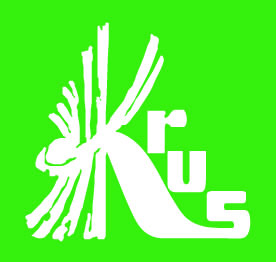 Kasa Rolniczego Ubezpieczenia Społecznego informuje, że od 1 września 2022 r. zmieniają się kwoty miesięcznego przychodu powodujące zmniejszenie lub zawieszenie świadczeń emerytalno-rentowych. Od 1 września 2022 r. kwoty przychodu powodujące zmniejszenie/zawieszenie emerytury lub renty wynoszą odpowiednio:70% przeciętnego miesięcznego wynagrodzenia tj. 4 309 zł 40 gr,130% tego wynagrodzenia, tj. 8 003 zł 20 gr.Nowe kwoty miesięcznego przychodu powodujące zmniejszenie/zawieszenie emerytury lub renty ogłosił komunikatem z dnia 11 sierpnia 2022 r. Prezes Zakładu Ubezpieczeń Społecznych, w związku z ogłoszeniem przez Prezesa Głównego Urzędu Statystycznego przeciętnego miesięcznego wynagrodzenia za II kwartał 2022 r. (6 156 zł 25 gr).Podstawa prawna: Komunikat Prezesa GUS z dnia 09 sierpnia 2022 r. w sprawie przeciętnego wynagrodzenia w drugim kwartale 2022 r. /M.P. z dnia 09 sierpnia 2022 r. poz. 764/.Komunikat Prezesa ZUS z dnia 11 sierpnia 2022 r. w sprawie kwot przychodu odpowiadających 70% i 130% przeciętnego miesięcznego wynagrodzenia ogłoszonego za II kwartał 2022 r. stosowanych przy zmniejszaniu albo zawieszaniu emerytur i rent /M.P. z dnia 18 sierpnia 2022 r. poz. 804 /. Informacja przekazana za pośrednictwem OR KRUS w Bydgoszczy